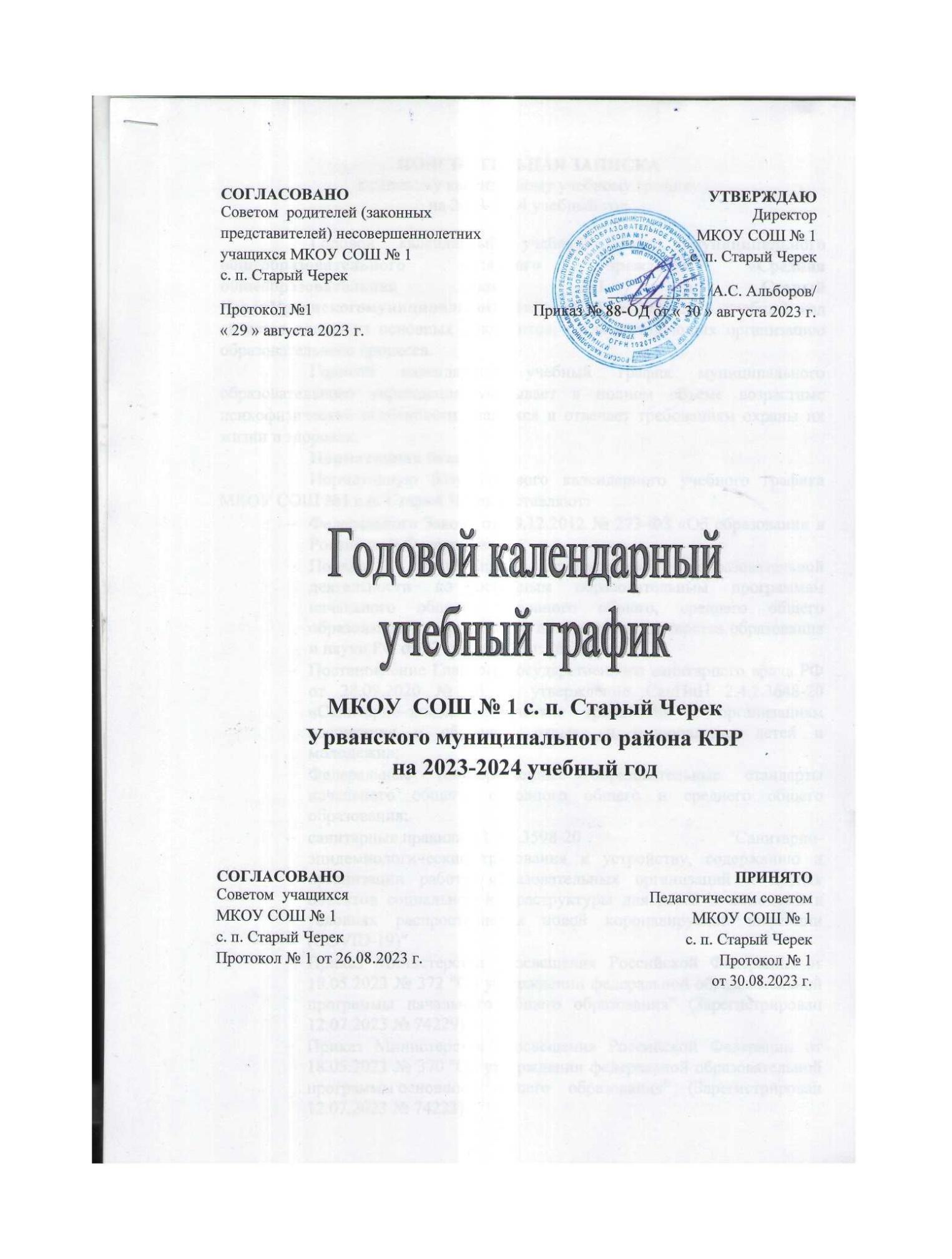 ПОЯСНИТЕЛЬНАЯ  ЗАПИСКАк годовому календарному учебному графикуна 2023-2024 учебный годГодовой календарный учебный график муниципального общеобразовательного казенного учреждения «Средняя общеобразовательная школа №1 с.п. Старый Черек Урванского муниципального  района  КБР  на 2023-2024 учебный год является одним из основных документов, регламентирующих организацию образовательного процесса.Годовой календарный учебный график муниципального образовательного учреждения учитывает в полном объеме возрастные психофизические особенности учащихся и отвечает требованиям охраны их жизни и здоровья.Нормативная базаНормативную базу Годового календарного учебного графика МКОУ СОШ №1 с.п. Старый Черек составляют:Федерального Закона от 29.12.2012 № 273-ФЗ «Об образовании в Российской Федерации»; Порядок организации осуществления образовательной деятельности по основным образовательным программам начального общего, основного общего, среднего общего образования, утвержденного приказом Министерства образования и науки РФ от 22 марта 2021 г. № 115; Постановление Главного государственного санитарного врача РФ от 28.09.2020 №28 об утверждении СанПиН 2.4.2.3648-20 «Санитарно-эпидемиологические требования к организациям воспитания и обучения, отдыха и оздоровления детей и молодежи»; Федеральные государственные образовательные стандарты начального общего, основного общего и среднего общего образования; санитарные правила 3.1/2.4.3598-20 "Санитарно-эпидемиологические требования к устройству, содержанию и организации работы образовательных организаций и других объектов социальной инфраструктуры для детей и молодежи в условиях распространения новой коронавирусной инфекции (COVID-19)"Приказ Министерства просвещения Российской Федерации от 18.05.2023 № 372 "Об утверждении федеральной образовательной программы начального общего образования" (Зарегистрирован 12.07.2023 № 74229)Приказ Министерства просвещения Российской Федерации от 18.05.2023 № 370 "Об утверждении федеральной образовательной программы основного общего образования" (Зарегистрирован 12.07.2023 № 74223)Приказ Министерства просвещения Российской Федерации от 18.05.2023 № 371 "Об утверждении федеральной образовательной программы среднего общего образования" (Зарегистрирован 12.07.2023 № 74228)Письмо Федеральной службы по надзору в сфере защиты прав потребителей и благополучия человека и Министерства просвещения РФ от 12.08.2020 г. №ГД-1192/03 «Об организации работы общеобразовательных организаций» Решение Педагогического совета муниципального казенного общеобразовательного учреждения СОШ  №1 с.п. Старый Черек (протокол №1 от 30 августа 2023 г.).Решение Совета учащихся МКОУ СОШ №1 с.п. Старый Черек от 26.08.2023 г. (протокол №1)Решение Совета родителей (законных представителей) несовершеннолетних  обучающихся  от  29.08.2023 г. (Протокол №1).Устав МКОУ СОШ  №1 с.п. Старый ЧерекГодовой календарный учебный график МКОУ СОШ №1 с.п. Старый Черек обсуждается и принимается Педагогическим советом школы и утверждается приказом директора.Изменения в годовой календарный учебный график вносятся приказом директора по согласованию с Педагогическим советом МКОУ СОШ  №1 с.п. Старый Черек.  и  Учредителем в лице Управления образования местной администрации Урванского муниципального района.Муниципальное казенное общеобразовательное учреждение «Средняя общеобразовательная школа №1» с.п. Старый Черек работает в режиме пятидневной рабочей недели в 1-х классах и в режиме шестидневной рабочей  недели  во  2-11 классах.Продолжительность учебного года в первых классах составляет 33 учебные недели, во 2-11 классах не менее 34 учебных недель без учета государственной (итоговой) аттестации выпускников (в 9,11 классах).Учебные занятия в 1 классах МКОУ СОШ №1 с.п. Старый Черек начинаются            в 8 час. 30 мин., без проведения нулевых уроков, заканчиваются не позднее  11час. 55 мин. в I (первой) смене.Учебные занятия во 2-11 классах МКОУ СОШ №1 с.п. Старый Черек начинаются в 8 час. 30 мин., без проведения нулевых уроков, заканчиваются не позднее  13 час. 40 мин. в  I (первой) смене. Продолжительность уроков в образовательном учреждении в 1-х классах составляет 35 минут (в первом полугодии), 40 минут во втором полугодии.  Продолжительность уроков в образовательном учреждении в 2-11-х классах составляет 40 минут.Продолжительность перемен между уроками составляет 10 минут, большие перемены после 2 и 3-го урока – по 20 минут.В первых классах организуется динамическая пауза продолжительностью 40 минут, которая разделена на 2 части по 20 минут (после 3 урока).Во 2-4 классах после 3 урока организуется динамическая пауза продолжительностью 20 минут.Муниципальное образовательное учреждение в установленном законодательством Российской Федерации порядке несет ответственность за реализацию не в полном объеме образовательных программ в соответствии с годовым календарным учебным графиком.15. Установить в 2023-2024 учебном году следующее расписание звонков для 1-х классов:16.Установить в 2023-2024 учебном году следующее расписание звонков для 2-11-х классов:2023 – 2024 учебный год*Перенос выходных дней В соответствии с частью пятой статьи 112 ТК РФ в целях рационального использования работниками выходных и нерабочих праздничных дней выходные дни могут переноситься на другие дни федеральным законом или нормативным правовым актом Правительства Российской Федерации. Сокращенными рабочими днями с уменьшением продолжительности рабочего времени на один час в 2023 и 2024 гг. для работников на шестидневке будут 3 ноября, 30 декабря,             22 февраля, 7 марта, 9 апреля, 8 маяСокращенные уроки (по 30 мин.) в 2023-2024 уч. году:5 октября 2023 г. (четверг);27 октября 2023 г. (пятница);29 декабря 2023 г. (пятница);22 февраля 2024 г. (четверг);7 марта 2024 г. (четверг);22 марта 2024 г. (пятница);9 апреля 2024 (вторник);8 мая 2024 г.  (среда).1.Считать началом 2023-2024 учебного года - 1 сентября 2023 г.2.Считать первым учебным днем – 2 сентября 2023 г.3.Считать окончанием 2023-2024 учебного года:для 2-4, 5-8, 10 классов – 25 мая 2024 г. (суббота);для  1-х, 9-х, 11-х классов – 20 мая 2024 г. (понедельник).4.Учебные занятия в 2023-2024 учебном году:в I смену:1-е классы, начало в 9.00 (понедельник-пятница);2-11-е классы, начало в 8:30 (понедельник-суббота)5.Установить следующее распределение учебных недель в 2023-2024 учебном году по четвертям:I учебная четверть - 8 учебных недель: с 1.09.2023 г. по 27.10.2023 г. (включительно);II учебная четверть - 8 учебных недель: с 06.11.2023 г. по 29.12.2023 г. (включительно);III учебная четверть - 11 учебных недель: с 09.01.2024 г. по 23.03.2024 г. (включительно);IV учебная четверть - 7 учебных недель: с 03.04.2024 г. по 25.05.2024 г. (включительно).6.Установить   суммарную   продолжительность   каникул   (в   течение   2023-2024 учебного года)  27 календарных дней, распределив   каникулярное   время  следующим образом:                                                   Осенние каникулы - 9 календарных дней: с 28.10.2023 г. по 05.11.2023г. (включительно);Зимние каникулы - 9 календарных дней: с 30.12.2023 г. до 08.01.2024 г. (включительно);Весенние каникулы - 9 календарных дней: с 24.03.2024 г. по 02.04.2024 г. (включительно);7.Для учащихся 1-х классов установить дополнительные каникулы в количестве 7 календарных дней с 12 февраля 2024 г. по 17 февраля    2024 г.8.В  1-4 классах с целью профилактики утомления, нарушения осанки, зрения учащихся на уроках русского языка (письма), чтения и математики проводить физкультминутки и гимнастику для глаз.9.Классные   часы   проводятся   классными   руководителями   1   раз   в   неделю, продолжительностью не менее 35 минут; классные часы не являются уроками и не включаются в расписание учебных занятий.10.Дополнительные занятия (внеурочная деятельность), спортивные секции для 1-9 кл. проводятся не ранее чем через 20-30 минут после последнего урока.11.В целях формирования потребностей у учащихся в здоровом образе жизни объявить в МКОУ СОШ №1 с.п. Старый Черек  "День здоровья":30 сентября 2023г. (суббота);30 апреля 2024 г. (вторника).12.Промежуточную аттестацию учащихся:во 2-9 классах проводить по итогам каждой четверти; в 10-11 классах - по итогам полугодия.13.Организовать в 2023-2024 учебном году горячее питание учащихся .14..Торжественное вручение аттестатов в 9-х и 11-х  классах (по приказу министра просвещения, науки и по делам молодежи КБР) провести в конце июня 2024 года.I сменаI сменаI сменаI сменаI сменаНачало урокаОкончаниеПеременаПродолж.1 урок900935935 – 94510 мин.2 урок94510201020 – 104020 мин.3 урок104011151115 – 113520 мин.4 урок113512101210 – 122010 мин.5 урок12201255I сменаI сменаI сменаI сменаI сменаI сменаНачало урокаОкончаниеПеременаПеременаПродолж.1 урок830910910 – 920910 – 92010 мин.2 урок92010001000 – 10201000 – 102020 мин.3 урок102011001100 – 11201100 – 112020 мин.4 урок112012001200 – 12101200 – 121010 мин.5 урок121012501250 – 130010 мин.10 мин.6 урок130013401350 – 140010 мин.10 мин.7 урок14001440СЕНТЯБРЬСЕНТЯБРЬСЕНТЯБРЬСЕНТЯБРЬСЕНТЯБРЬСЕНТЯБРЬСЕНТЯБРЬОКТЯБРЬОКТЯБРЬОКТЯБРЬОКТЯБРЬОКТЯБРЬОКТЯБРЬНОЯБРЬНОЯБРЬНОЯБРЬНОЯБРЬНОЯБРЬНОЯБРЬПн44111825291623306132027ПнВт551219263101724317142128ВтСр66132027411182518152229СрЧт77142128512192629162330ЧтПт118815222961320273101724ПтСб229916233071421284111825СбВс33101017 24181522295121926ВсДЕКАБРЬДЕКАБРЬДЕКАБРЬДЕКАБРЬДЕКАБРЬДЕКАБРЬДЕКАБРЬЯНВАРЬЯНВАРЬЯНВАРЬЯНВАРЬЯНВАРЬЯНВАРЬФЕВРАЛЬФЕВРАЛЬФЕВРАЛЬФЕВРАЛЬФЕВРАЛЬФЕВРАЛЬПн44111825181522295121926ПнВт55121926291623306132027ВтСр661320273101724317142128СрЧт77142128411182518152229ЧтПт11881522295121926291623ПтСб229916233061320273101724СбВс33101017243171421284111825ВсМАРТМАРТМАРТМАРТМАРТМАРТМАРТАПРЕЛЬАПРЕЛЬАПРЕЛЬАПРЕЛЬАПРЕЛЬАПРЕЛЬМАЙМАЙМАЙМАЙМАЙМАЙПн44111825181522296132027ПнВт55121926291623307142128ВтСр66132027310172418152229СрЧт77142128411182529162330ЧтПт11881522295121926310172431ПтСб229916233061320274111825СбВс33101017243171421285121926Вс10 - Выходные дни - Выходные дни - Выходные дни - Выходные дни - Выходные дни - Выходные дни - Выходные дни - Выходные дни - Выходные дни - Выходные дни - Выходные дни - Выходные дни - Выходные дни - Выходные дни - Выходные дни - Выходные дни - Выходные дни - Выходные дни - Выходные дни23 - Праздничные дни / День памяти (21 мая) / Последний звонок (24/25 мая) - Праздничные дни / День памяти (21 мая) / Последний звонок (24/25 мая) - Праздничные дни / День памяти (21 мая) / Последний звонок (24/25 мая) - Праздничные дни / День памяти (21 мая) / Последний звонок (24/25 мая) - Праздничные дни / День памяти (21 мая) / Последний звонок (24/25 мая) - Праздничные дни / День памяти (21 мая) / Последний звонок (24/25 мая) - Праздничные дни / День памяти (21 мая) / Последний звонок (24/25 мая) - Праздничные дни / День памяти (21 мая) / Последний звонок (24/25 мая) - Праздничные дни / День памяти (21 мая) / Последний звонок (24/25 мая) - Праздничные дни / День памяти (21 мая) / Последний звонок (24/25 мая) - Праздничные дни / День памяти (21 мая) / Последний звонок (24/25 мая) - Праздничные дни / День памяти (21 мая) / Последний звонок (24/25 мая) - Праздничные дни / День памяти (21 мая) / Последний звонок (24/25 мая) - Праздничные дни / День памяти (21 мая) / Последний звонок (24/25 мая) - Праздничные дни / День памяти (21 мая) / Последний звонок (24/25 мая) - Праздничные дни / День памяти (21 мая) / Последний звонок (24/25 мая) - Праздничные дни / День памяти (21 мая) / Последний звонок (24/25 мая) - Праздничные дни / День памяти (21 мая) / Последний звонок (24/25 мая) - Праздничные дни / День памяти (21 мая) / Последний звонок (24/25 мая)26- Каникулярные дни- Каникулярные дни- Каникулярные дни- Каникулярные дни- Каникулярные дни- Каникулярные дни- Каникулярные дни- Каникулярные дни- Каникулярные дни- Каникулярные дни- Каникулярные дни- Каникулярные дни- Каникулярные дни- Каникулярные дни- Каникулярные дни- Каникулярные дни- Каникулярные дни- Каникулярные дни- Каникулярные дни18- День здоровья- День здоровья- День здоровья- День здоровья- День здоровья- День здоровья- День здоровья- День здоровья- День здоровья- День здоровья- День здоровья- День здоровья- День здоровья- День здоровья- День здоровья- День здоровья- День здоровья- День здоровья- День здоровья